UNIVERSIDAD INTERAMERICANA DE PUERTO RICO RECINTO METROPOLITANO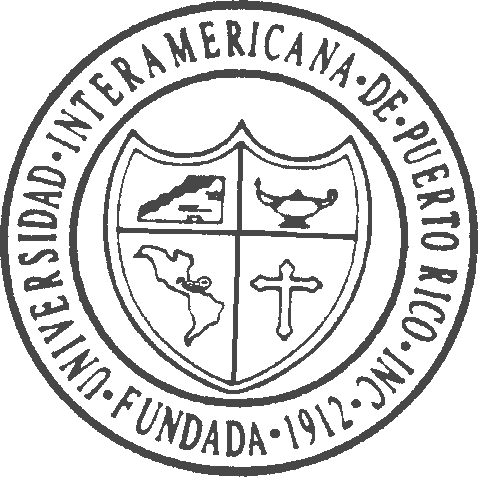 SOLICITUD DE GRADUACIÓN:CERTIFICADOS TÉCNICOS, ASOCIADOS Y BACHILLERATOSFAVOR LLENAR EN SU TOTALIDAD EN LETRA DE MOLDE Y FIRMAR EN LA PARTE INFERIOR. PAGAR EN LA OFICINA DE RECAUDACIONES LA CUOTA REQUERIDA ($100) Y ENTREGAR EN LA OFICINA DE REGISTRADURIA. ESTUDIANTES A DISTANCIAFAVOR ENVIARLA A: eimorales@metro.inter.edu.Diploma en:	£ español  ó	£ Inglés (a partir 2004)Nombre completo:   	Según está registrado en la UniversidadNúm. de Estudiante: 		Teléfono:  	Dirección Postal: 		Correo electrónico:  	Concentración:  	Concentración Menor:_ 	_ 	_CANDIDATO AL GRADO DE:	£ Bachiller en Artes (BA)Certificado Técnico	£ Bachiller en Administración de Empresas (BBA)Asociado (A)	£ Bachiller en Ciencias (BS)Asociado en Artes (AA)	£ Bachiller en Ciencias en Enfermería (BSN)Asociado en Ciencias Aplicadas (AAS)	£ Certificado en Tecnología Médica (PCT)ESPERO COMPLETAR LOS REQUISITOS DE GRADUACIÓN EN EL AÑO 	DEL:	£  Trimestre: 	Semestre: 		£ Bimestre: 		£ Verano: 	NOTA: El pago de cualquier clase de cuota de graduación, la inscripción del estudiante como candidato a graduación en cualquier documento o la invitación, ya para las ceremonias de graduación o para cualquier otro acto relacionado con la colación de grados, no se interpretará como una oferta ni como un compromiso de graduación, hasta que la Oficina de Registraduría certifique que el estudiante ha completado todos los requisitos del grado. Solamente el cumplimiento de todos los requisitos anotados en el Catálogo, o en cualesquiera otras directrices oficiales de la Universidad, dará derecho a la graduación de un estudiante, independientemente de cualesquiera representaciones de clase alguna que hiciera algún funcionario de esta Universidad.Firma del Estudiante: 		Fecha:  	SELLO DE PAGO DE GRADUACIÓNP A R A U S O O F I C I A L S O L A M E N T E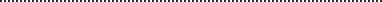 FIRMA DEL TÉCNICO: 	CATÁLOGO QUE APLICA PARA GRADUARSE:   	CRÉDITOS TRANSFERIDOS: 		CRÉDITOS  APROBADOS EN UIAPR:  	 PROMEDIO GENERAL: 		PROMEDIO DE CONCENTRACIÓN:  	 CONCENTRACIÓN MENOR: 				GPA:	 GRADO OBTENIDO: 				FECHA:	 HONOR:  			FIRMA DEL EVALUADOR: 		FECHA:  	TÉRMINO DE ADMISIÓNTÉRMINO DE GRADUACIÓNCÓDIGO DE PROGRAMAFECHA DE ENTRADA